Announcements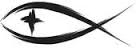 Meetings & EventsMonday, January 24th													Bible Study 7:30pmTuesday, January 25th													Bible Study 3:00pmWednesday, January 26th												Council 7pmSunday, January 30th														Voters after worshipMonday, January 31st													Bible Study 7:30pmTuesday, February 1st													Bible Study 3:00pmATTENDANCE SHEETS	Please remember to fill out the attendance sheet you will find in your bulletin and leave it on the pew when you leave today.  The elders will collect them after the service.STEWARDSHIP CORNER1 Corinthians 12:16 – “And if the ear should say, ‘Because I am not an eye, I do not belong to the body,’ that would not make it any less a part of the body.”  The Lord has called each of us individually and given each of us unique gifts.  He has made our whole lives holy in our Baptism and has called us to a life together in the Church, His body.  You are a part of that body, and that body needs you and the gifts the Lord has given you.  This is your holy calling from the Lord.INSTALLATION NEXT SUNDAY	We will be installing officers and board members for 2022 next Sunday, January 30th during the worship service.  It will be a brief ceremony asking for the blessing of God on those members who have chosen to serve.  Please plan on attending next Sunday.REGULAR VOTERS MEETING NEXT SUNDAY	There will be a regular Voters Meeting next Sunday, January 30th following worship in the fellowship hall.  We will be reviewing the 2021 financial reports and planning for ministry in 2022.  Please plan on attending.2021 YEAR-END STATEMENTS	You will find your 2021 year-end financial statements in your mailboxes at the back of the church.  Please pick your statements up following worship.THANK YOU	Thank you to everyone who has sent a card, called and wished me well in your thoughts and prayers after my accident.  They are very much appreciated.  Bev LeSarge2021 ANNUAL REPORT DEADLINE	A reminder to all boards that with the close of 2021 comes the Annual Report for the year.  It’s time to summarize the various ministry activities for 2021 and answer the question “What did we do in 2021?”  You don’t need to be specific about who did what at an event, but a summary about each event would be helpful.  Please get these in to the office manager by the Church Council meeting this Wednesday, January 26th.  Thanks for your timely cooperation.SUNDAY MORNING BIBLE STUDY	Sunday Morning Bible Study continues this morning after worship in the fellowship hall.  We will be continuing the Everyone His Witness series looking at reaching the inactive adult children of a congregation.MICHIGAN’S BIGGEST BABY SHOWER	You can help Lighthouse Pregnancy Care Center during the Promise FM (91.1FM) sponsored “Michigan’s Biggest Baby Shower” this Friday, January 28th from 4-6pm at the Center, 215 Maple St. in Manistee.  To see the list of current needs, please visit www.promisefm.com/michigans-biggest-baby-shower and click on the ‘wish list’ under Lighthouse Pregnancy Care Center.  For the safety of everyone, we will meet you at the door of the Center to accept your donations.  If you have questions, please call 231-398-7984.  Thanks for helping to fill the empty spaces on our shelves with needed baby items!SUNDAY SCHOOL TEACHERS NEEDED	We could use just a couple more teachers for the new quarter.  As we did last quarter, if you can just do a couple Sundays, that will work just fine.  Please let Pastor Sherry know so we can get people in place.MONDAY/TUESDAY BIBLE STUDY	We will begin a 5 week bible study on “Predestination” TOMORROW Monday, January 24th at 7:30pm and Tuesday, January 25th at 3:00pm in the fellowship hall.  Please join us for this interesting study and a time of fellowship.CHURCH EXTENSION GRANT AWARDED	We were pleased to receive confirmation this week that the Michigan District Church Extension Fund has agreed to provide our church with a grant of over $800 to cover the cost of purchasing our new camera and WiFi equipment to record the worship service.  Our thanks to everyone who invests in Church Extension Fund which allows them to provide churches with grants for this sort of situation.NATIONAL LUTHERAN SCHOOLS WEEK	This week, January 23rd through January 29th, is Lutheran Schools Week.  We are fortunate to have a Lutheran preschool and elementary school in the area.  They join with over 1800 other Lutheran schools around the nation this week to celebrate the unique nature of Lutheran education.SERVING THIS MONTH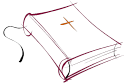 Greeters: Rodney & Jerilyn SchimkeAltar Guild: Rodney & Jerilyn SchimkeSERVING TODAY						SERVING NEXT WEEK 1/30/2022Pastor:  Rev. Jacob Sherry				Pastor:  Rev. Jacob SherryElder:  Dave Johnson						Elder:  Dave JohnsonAccomp:  William Bankstahl				Accomp:  William BankstahlAcolyte:  Anna Bradford					Acolyte:  Aubry LeSargeReader:  Pastor								Reader:  PastorATTENDANCE: 1/16/2022WORSHIP: 59							BIBLE STUDY: 0FIRST FRUITS TRACKER WEEK ENDING:  1/16/2022Offering Receipts:		$3,890.00				YTD Budget Receipts:		$7,385.00Weekly Budget Needs:	$2,755.42				YTD Budget Needs:			$8,266.26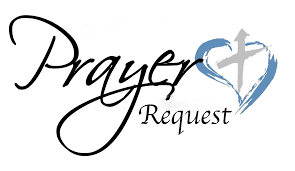 Special PrayersNellie Blakley							Candi Moerdyk					Jim ReevesJeanne Firman							Pam Monroe						Steve SchimkeSteve Fredericks						Jim Poellet							Phyllis SchramskiBeverly LeSarge						Shirley Poellet						Cecil SomselJoan Malmgren						Barbara Potter						Rev. Jeff Walsh (Cancer)Lynda Byrd Meister					Marge Reckow					Steve ZupinPrayers for Our MilitaryAndrew Burch, Jr., grandson of John & Loree Sprawka.Mark Granzotto with U.S. Navy in Bahrain, grandson of Rita MerkeyArmy Major Riley Morgan Kennedy, stationed in Washington, DC, George & Margaret Punches’ grand-nieceCarol Sprawka, daughter-in-law of John & Loree SprawkaDerek Sprawka, grandson of John & Loree SprawkaAlyssa & Trevor Eisenlohr siblings both with the U.S. Navy, friends of Janette & Fred MayIan Nelson, nephew of Jack and Pebbla NelsonTyge Nelson & family, nephew of Jack and Pebbla NelsonCapt. Tim Brandt at Madigan Medical Center, Fort Lewis, WA, son of Bruce & Debbie BrandtIf you wish to add someone’s name, please call or e-mail the church office.